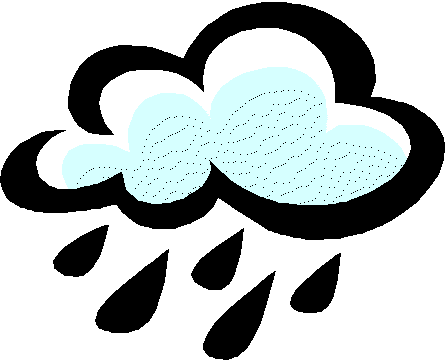 Bangor Area Storm Water Group MeetingNovember 13, 2014; 9:00 am – 11:30 amFollowed by meeting of the BASWG Executive Committee (11:30 am – 12:30 pm)Location: Milford Town Office, Milford, MaineAGENDA9:00 am	Welcome and Introductions9:05 am	Regulatory and Other Relevant Updates (25 min)Chapter 500 LetterWOUS CommentsImpacts of election on DEP, etc.Update on Penobscot Nation Water Quality Standards (Dan K.)9:30 am	IDDE Discussion – Collaborative Approaches, Discussion and Asks (30 min)Discussion of possible approachesCalling a statewide meetingNext steps	10:00 am 	MS4 Sharing about New Developments, Technologies, and Programs (15 min)A monthly opportunity for MS4s to share ideas, successes, lessons learned & questions10:15 am	Coffee Break (15 min)10:30 am	Education and Outreach Update (10 min)10:40 am	Chloride Outreach Plans and New Partnership with EMDC (20 min)Review of 4th Outreach Plan requirementsFunding approved for partnership with EMDCDiscussion about workplan and timeline11:00 am	Looking ahead to FY2015-2016: BASWG Budget PlanningReview of current budgetE&O ContractDiscussion about DIMS workDevelopment of recommendations to the Executive Committee11:30 am	Meeting Adjourns			Followed by meeting of the Executive Committee (re budget and contracts)